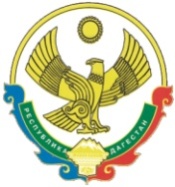 РЕСПУБЛИКА  ДАГЕСТАНСОБРАНИЕ   ДЕПУТАТОВГОРОДСКОГО ОКРУГА «ГОРОД КАСПИЙСК»368300, РД, г. Каспийск, ул. Орджоникидзе, 12, тел. 8 (246) 5-10-67, факс 8 (246) 5-10-67 сайт: kasp.info@yandex.ru.		23 октября 2015 годаРЕШЕНИЕ №113-ей внеочередной сессии Собрания депутатовгородского округа «город Каспийск» шестого созыва«О выборах Главы городского округа«город Каспийск»  В соответствии с ч.2 ст.36 Федерального закона от 06 октября 2003 года                 № 131-ФЗ «Об общих принципах организации местного самоуправления в Российской Федерации» и ст.36 Устава городского округа «город Каспийск», а также с Решением (протокол) конкурсной комиссии по результатам конкурса по отбору кандидатур на должность главы городского округа «город Каспийск» от 19.10.2015 года;   Собрание депутатов городского округа «город Каспийск»	                  РЕШАЕТ: Избрать Главой городского округа «город Каспийск» -                            Абдулаева Магомеда СулеймановичаНастоящее Решение вступает в силу со дня его подписания.    3.Опубликовать настоящее Решение в газете «Трудовой Каспийск» и разместить его на официальном сайте городского округа «город Каспийск» в сети «Интернет».Глава городского округа    «город Каспийск»                                                                         М.АбдулаевПредседатель Собрания депутатов 	городского округа «город Каспийск»                                              А.Джаватов